О чем говорит рисунок ребенка? Психологический тест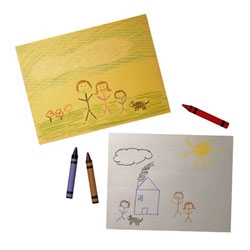 Изучая рисунки детей, психологи разработали специальные тесты и методики. Проективные методики проецируют, показывают неосознанные чувства на объект, не имеющий прямого отношения к ребенку. Ребенок присваивает свои чувства рисунку или нарисованному персонажу. Очень показателен, например, рисунок ребенка на тему его семьи. Когда ребенок рисует, он не контролирует свои чувства, эмоции и мысли. И переносит на него проблемы, которые не может решить сам. В этой статье я дам вам общие моменты, по которым вы сможете кое-что узнать для себя о своем ребенке, и его отношении к членам семьи.Тайна рисункаДайте ребенку лист бумаги форматом А4, простой карандаш и цветные карандаши. пусть ребенок положит перед собой лист как ему удобно. Предложите ему нарисовать свою семью. не проговаривайте, кто входит в вашу семью. Пусть ребенок выразит только свои чувства и мысли. Когда рисунок будет выполнен, вы много узнаете о том, как малыш воспринимает взаимоотношения в семье, и какова его роль в семье с его точки зрения. Рисуя родных, ребенок, обычно четко знает, кого изобразить рядом с собой, наделяет членов семьи персональными и только им присущими качествами. Например, если ребенок нарисовал кого-то с четко прорисованными деталями (кармашки-бантики, украшения, шарики - много мелких деталей), это говорит об особой любви к такому человеку. Если же ребенок рисует фигуру со сжатыми кулаками, это может означать - страх безнадежность или даже агрессию. Если руки фигуры подняты вверх, то этот член семьи обычно положительно настроен и уверен в себе. Когда все члены семьи держатся за руки и улыбаются, это говорит о том, что ребенок воспринимает свою семью, как дружную и сплоченную.Подробный анализЧтобы более подробно проанализировать рисунок обратите внимание на следующие детали:Размер и расположение рисунка на листе. Неуверенные в себе дети располагают рисунок не на всем листе, а лишь на его какой-то части. Часто стирают детали, сомневаются в правильности своего изображения, линию земли (пола рисуют высоко от нижней границы листа.Фигуры людей. Дети часто изображают отцов сильными и крепкими, что ассоциируется у них с материальной основой и властью в семье. Если папа слишком крупно изображен по сравнению с мамой, то это значит, что, возможно, роль матери в семье принижается и существуют проблемы в родительских взаимоотношениях. Идеально. если папа и мама изображены в одном стиле и пропорции из фигур сохранены.Контуры линий. Счастливый и уверенный в себе ребенок рисует четкие ровные линии, рисует без сомнений. Нерешительный ребёнок обычно для рисования выбирает блеклые, неяркие цвета, линии рисует с плохим нажимом. Если ребенок агрессивен, от во время работы может часто ломать грифель карандаша, сильно давить на него. Мягкий по характеру ребенок будет рисовать много плавных, извилистых линий. Детки с волевым характером наоборот, будут в рисунке использовать углы и четкие прямые линии.Выбор цвета. Цвет передает эмоциональное состояние ребенка. если ребенок использует яркие цвета, цвета радуги, значит, у него хорошее настроение. если же ребенок выполнил рисунок в мрачных тусклых цветах - это говорит о плохом настроении или сниженном эмоциональном состоянии.Состав семьи. Очень важно, насколько состав семьи соответствует действительности. если ребенок кого-то на нарисовал, то это говорит о его незначительности этого члена семьи для ребенка или даже в целом для семьи. Возможно, что у ребенка с этим человеком конфликтные отношения, неприязнь. Он как бы отвергает этого человека. очень часто дети не рисуют братиков и сестричек если ревнуют родителей к ним, если есть конкуренция за внимание и любовь. Иногда дети в рисунке семьи изображают посторонних людей, на входящих в реальную семью. Это говорит, что у ребенка с этим человеком очень тесный эмоциональный контакт. Также дети могут изобразить дедушек, бабушек или других родственников, не живущих с ним в семье. Но ребенок их очень любит, скучает и считает их также членами своей семьи.Ребенок рисует себя. Если ребёнок нарисовал себя в уголке листа, отдельно или спиной ко всем, то это значит что он чувствует себя одиноко, страдает от дефицита внимания и любви. Еще тревожнее, если ребенок вовсе не нарисовал себя. Но бывает, что ребёнок нарисовал только себя. Этот ребенок - маленький эгоист, привыкший быть объектом общей заботы. Конечно, смысл порой иной, ребенок по замыслу рисунка мог "куда-то спрятаться", это также говорит о непростых отношениях в семье. Анализ рисунка должен вестись параллельно с рассказом ребенка о рисунке.Размеры фигур на рисунке. По их расположению можно судит о том, ка ребенок относится к тем или иным членам семьи. Самый значимый человек в семье для ребёнка будет изображен самым высоким и крупным. Самый маленький и неяркий - наоборот. Люди которые изображены рядом с ребенком являются для него самыми значимыми.Выражение лиц. Рассмотрите лица фигур, пусть ребёнок вам расскажет, кто в каком настроении изображен: грустном или веселом. или может быть задумчивым. ребёнок вам расскажет, почему с его точки зрения у фигур такое настроение, какие у них мысли и мечты. это даст вам очень богатый материал для размышления.Отдельные части тела. Голова - разум интеллект и контроль. Если ребенок особенно тщательно прорисовывает голову, то это может означать что в семье больше внимания уделяется разуму, чем душе. Уши отвечают за способность слушать и слышать собеседников, а также воспринимать критику и чужое мнение. Рот - способность отстаивать свои интересы и права. Телочеловека показывает чувства, эмоциональное состояние. четко прорисованное тело говорит о душевном, физическом и эмоциональном здоровье ребенка. Руки показывают на способность устанавливать контакт с близкими людьми. Ноги показывают способность передвижения ребёнка в мире, способность воспринимать новое.Делаем выводыЕсли, изучив рисунок ребенка, вы узнали что-то, вызвавшее у вас тревогу или опасения - не переживайте, все может быть совсем не так. Возможно ребёнок изобразил свое сиюминутное настроение. На рисунок могут повлиять ссоры с близкими людьми, или то, что накануне он увидел страшный эпизод по телевизору и находится под его впечатлением. Все замеченное надо обсудить с ребенком, чтобы развеять негативные мысли и через какое-то время вновь провести диагностику. А вот если результат в целом повторился, это уже о чем-то говорит и тогда Вам лучше обратиться за консультацией к психологу. Рисуйте, и воспользовавшись знаниями о тайнах детского рисунка, познавайте мир своего малыша!